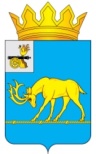 МУНИЦИПАЛЬНОЕ ОБРАЗОВАНИЕ «ТЕМКИНСКИЙ РАЙОН» СМОЛЕНСКОЙ ОБЛАСТИТЕМКИНСКИЙ РАЙОННЫЙ СОВЕТ ДЕПУТАТОВР Е Ш Е Н И Еот 24 марта 2023 года                                                                                                №26 Об установлении порядка учета предложений и участия граждан в обсуждении проекта решения Темкинского районного Совета депутатов  «Об утверждении отчета  об исполнении местного бюджета муниципального района за 2022 год» В соответствии с Федеральным законом от 06.10.2003 №131-ФЗ «Об общих принципах организации местного самоуправления в Российской Федерации», Уставом муниципального образования «Темкинский район» Смоленской области (новая редакция) (с изменениями), решением Темкинского районного Совета депутатов от 30.04.2021 №30 «Об утверждении Положения об организации и проведении публичных слушаний в муниципальном образовании «Темкинский район» Смоленской области», решением постоянной комиссии по законности и правопорядкуТемкинский районный Совет депутатов р е ш и л:1. Опубликовать в районной газете «Заря», разместить на официальных сайтах Администрации муниципального образования «Темкинский район» Смоленской области и Темкинского районного Совета депутатов проект решения Темкинского районного Совета депутатов «Об утверждении отчета об исполнении местного бюджета муниципального района за 2022 год» (далее – проект решения). 2. Установить следующий порядок учёта предложений и участия граждан  в обсуждении проекта решения:1) прием предложений граждан по проекту решения до 12.04.2023 года (включительно):-  в письменной форме по адресу: 215350 Смоленская область, с. Темкино, ул. Ефремова, д.5, Темкинский районный Совет депутатов;- в электронном виде через портал обратной связи официального сайта Темкинского районного Совета депутатов;2)   анализ поступивших предложений  граждан.3. Назначить публичные слушания по проекту решения на 14.04.2023 года                в 10.00 по адресу: 215350 Смоленская область, с. Темкино, ул. Ефремова, д.5, кабинет Председателя Темкинского районного Совета депутатов.4. Настоящее решение вступает в силу со дня его официального опубликования в газете «Заря».5. Контроль за исполнением настоящего решения возложить на постоянную комиссию по законности и правопорядку (председатель А.Ф. Горностаева).Председатель Темкинского районного Совета депутатов                                                                   Л.Ю. Терёхина